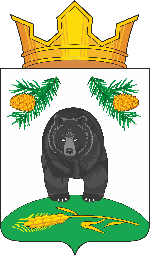 АДМИНИСТРАЦИЯ НОВОКРИВОШЕИНСКОГО СЕЛЬСКОГО ПОСЕЛЕНИЯПОСТАНОВЛЕНИЕ29.10.2021                                                                                                                        № 78Об отмене постановления Администрации Новокривошеинского сельского поселения № 40 от 07.05.2020На основании протеста Прокуратуры Кривошеинского района от 28.10.2021 № 46-2021ПОСТАНОВЛЯЮ:1. Постановление Администрации Новокривошеинского сельского поселения от 07.05.2020 № 40 «Об утверждении административного регламента «Осуществление муниципального контроля за использованием и охраной недр при добыче общераспространенных полезных ископаемых, а также при строительстве подземных сооружений, не связанных с добычей полезных ископаемых, на территории Новокривошеинского сельского поселения» признать утратившим силу.2. Настоящее  постановление вступает в силу с даты его официального опубликования.3. Контроль за исполнением настоящего Постановления оставляю за собой.Глава Новокривошеинского сельского поселения                                      А.О. Саяпин(Глава Администрации)